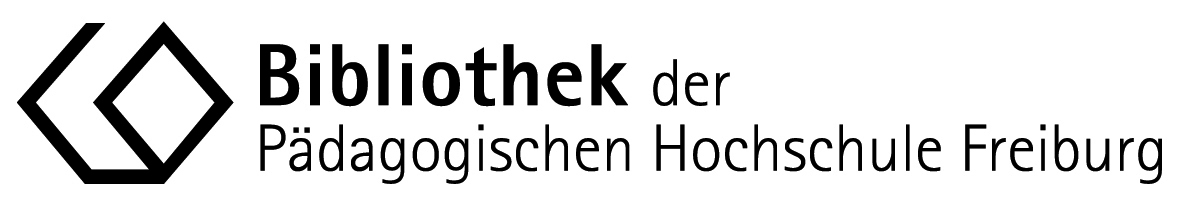 Auftragsformular zur Einrichtung eines Semesterapparates in der BibliothekBitte geben Sie die entsprechenden Angaben ein und senden das Dokument als Mailanhang an Herrn Kirchner (semesterapparate@ph-freiburg.de)Mit der Tabulator- oder den Pfeiltasten können Sie zwischen den Feldern wechseln.Ihr Name und Titel:Ihr Fach:Telefon:Mailadresse:Veranstaltung:Semester:Autorenname(n):Nachname, VornameJahr/AuflageTitelOrt und VerlagStandnummerInterne Vermerke